Статья о проведении Дня независимости России в детском саду.                                                                                   подготовила: Захарян А.К.12 июня в нашей стране отмечается День России.  День России – это праздник свободы, мира и добра. Праздник патриотизма, взаимопомощи и единения всех российских народов. Он символизирует единство всего нашего многонационального народа. Мероприятие для детей дошкольного возраста проводится, с целью воспитания патриотизма и гражданской ответственности, чувства уважения и любви к своей Родине, к её традициям и обычаям. День России – это отличный повод рассказать детям еще раз об истории нашей великой страны, о многообразии народных традиций.  В преддверии одного из главных российских праздников, в нашем детском саду прошли мероприятия, посвящённые этому событию, направленные на формирование у детей представлений о России, как государстве, родной стране; воспитание чувства любви к Родному краю, Родине. Вместе с педагогами дети водили хоровод «Россия», отгадывали загадки о нашей великой стране, слушали гимн Российской Федерации. К ребятам приходила в гости Матрешка, с которой дети закрепили символы России и играли в интересные игры.  Дети смогли показать какие они смелые, ловкие и быстрые, участвуя в эстафетах. Все мероприятия направлены на воспитание нравственно – патриотических чувств у наших воспитанников. Музыкальный руководитель Коваленко Г.А.  и инструктор по физической культуре Страхова Ю.И. подготовили праздник на свежем воздухе! Для ребят средних групп прошла развлекательно – игровая программа «Я живу в России!». Вместе с педагогами дети водили хоровод «Россия», отгадывали загадки о нашей великой стране, пели гимн Российской Федерации. Дети смогли показать какие они смелые, ловкие и быстрые, участвуя в эстафетах: «Собери матрёшку» и «Незнайки». По доброй традиции дети нарисовали свои поздравительные открытки на асфальте разноцветными мелками.Для ребят старшего дошкольного возраста прошёл праздник «Мы – поколение России!». Они водили хоровод «Дети России», показали свои знания о стране, в которой живут, отгадывая загадки. Хочется отметить, что наши воспитанники отлично знают гимн Российской Федерации и всегда подпевают. Приняли участие в эстафетах: «Собери матрешку», «Минное поле» и «Красавцы и богатыри» и игре «Золотые ворота». Завершил праздник яркий Флешмоб «Мы дети твои, Россия» и праздничные рисунки на асфальте. А мыльные пузыри и красочные фотографии добавили хорошего настроения! Все ребята знают о своей Родине – России и любят её! Наша страна великая и могучая держава, и каждый гражданин, даже маленький, по праву гордится ей. Есть такая замечательная пословица: «Русский человек без Родины не живёт»!  С Днем России! Мира, тепла, добра, радости и света! Пусть каждый день начинается с хороших новостей и радостных событий! 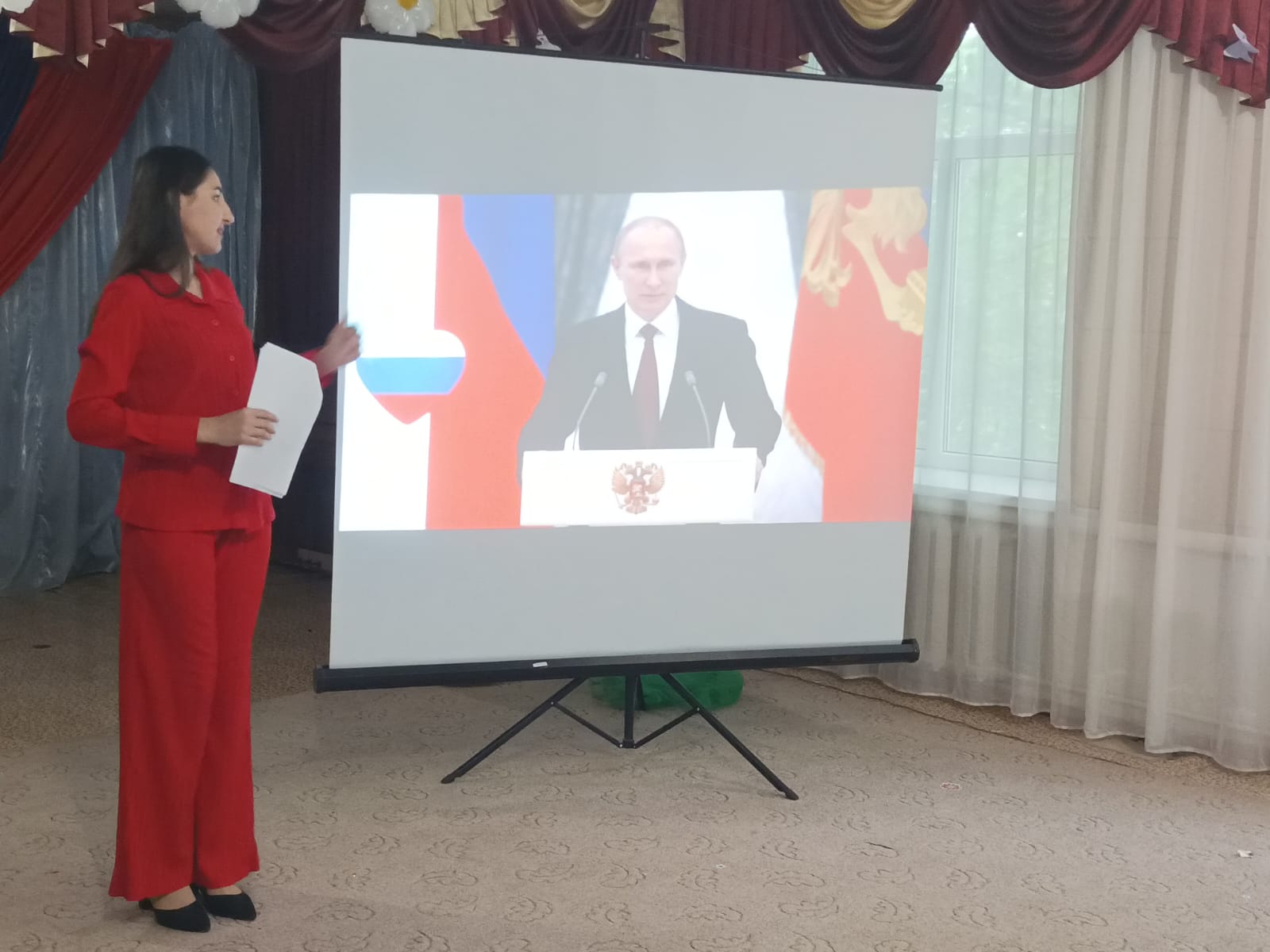 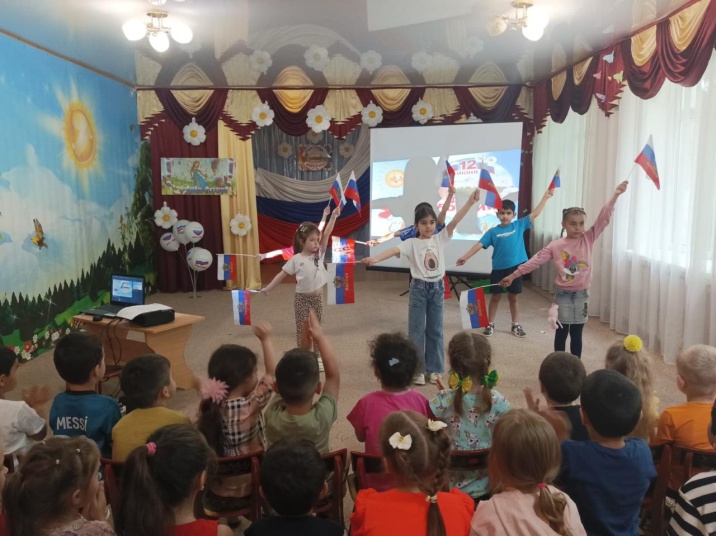 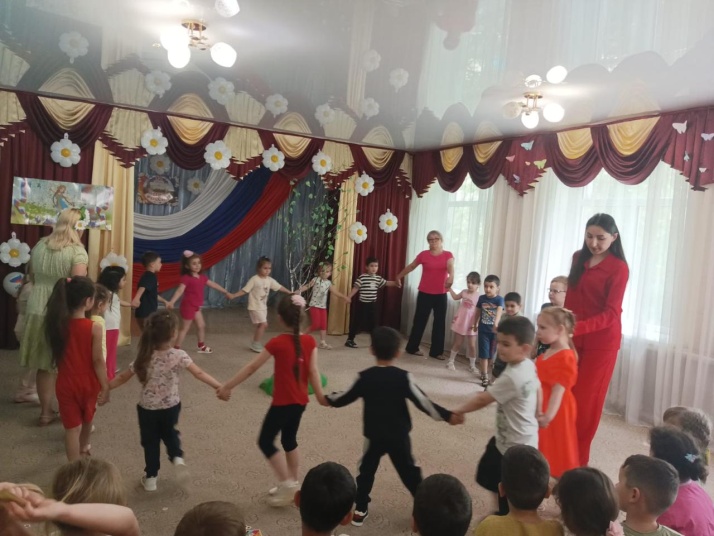 